Правой кнопкой мыши нажимаем на иконку CAD (показано на изображении ниже) – переходим в расположение файлов.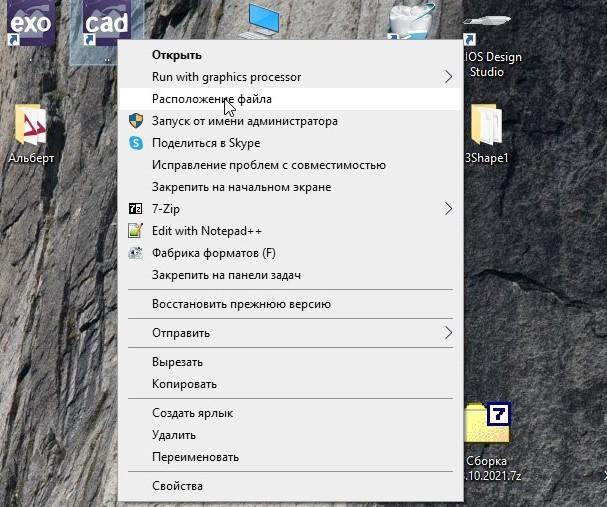 Затем в верхней строке нажимаем DentalCADApp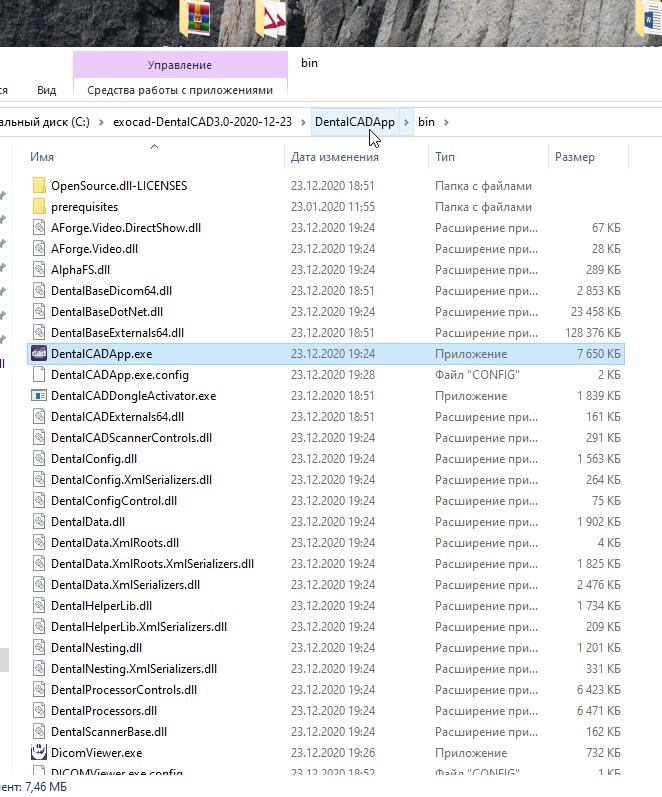 Переходим в папку library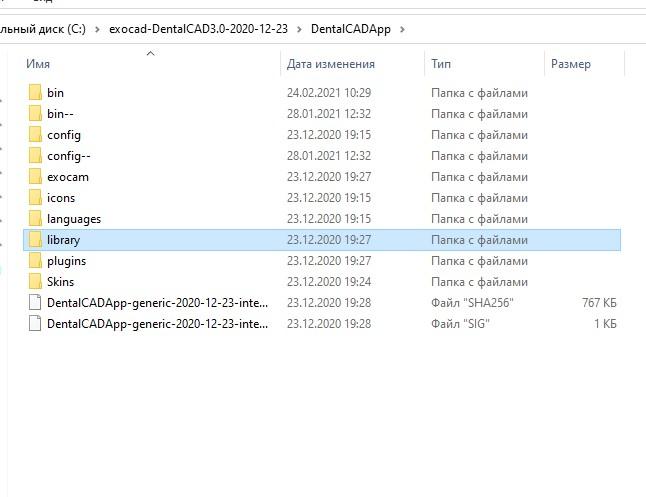  Затем в папку Implant 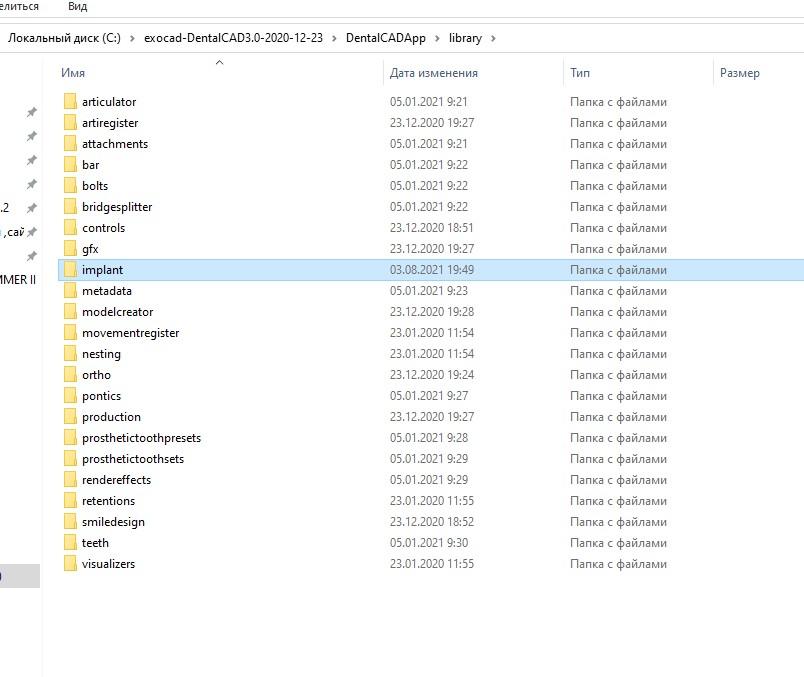 В папку Implant загружаем библиотеки .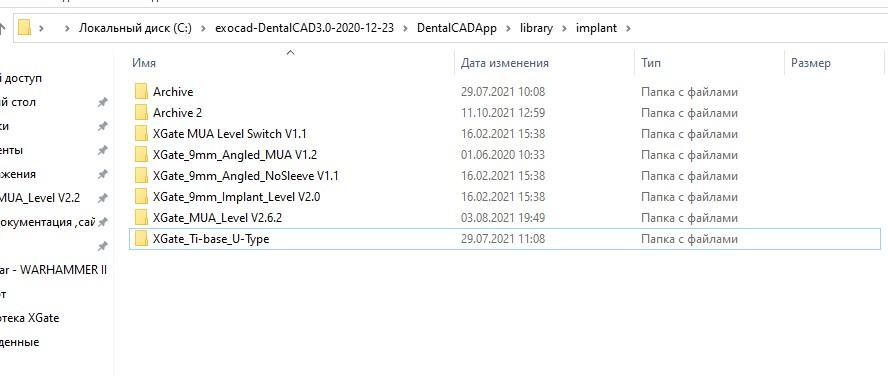 